 Association RANDONNEES BOURGERONNES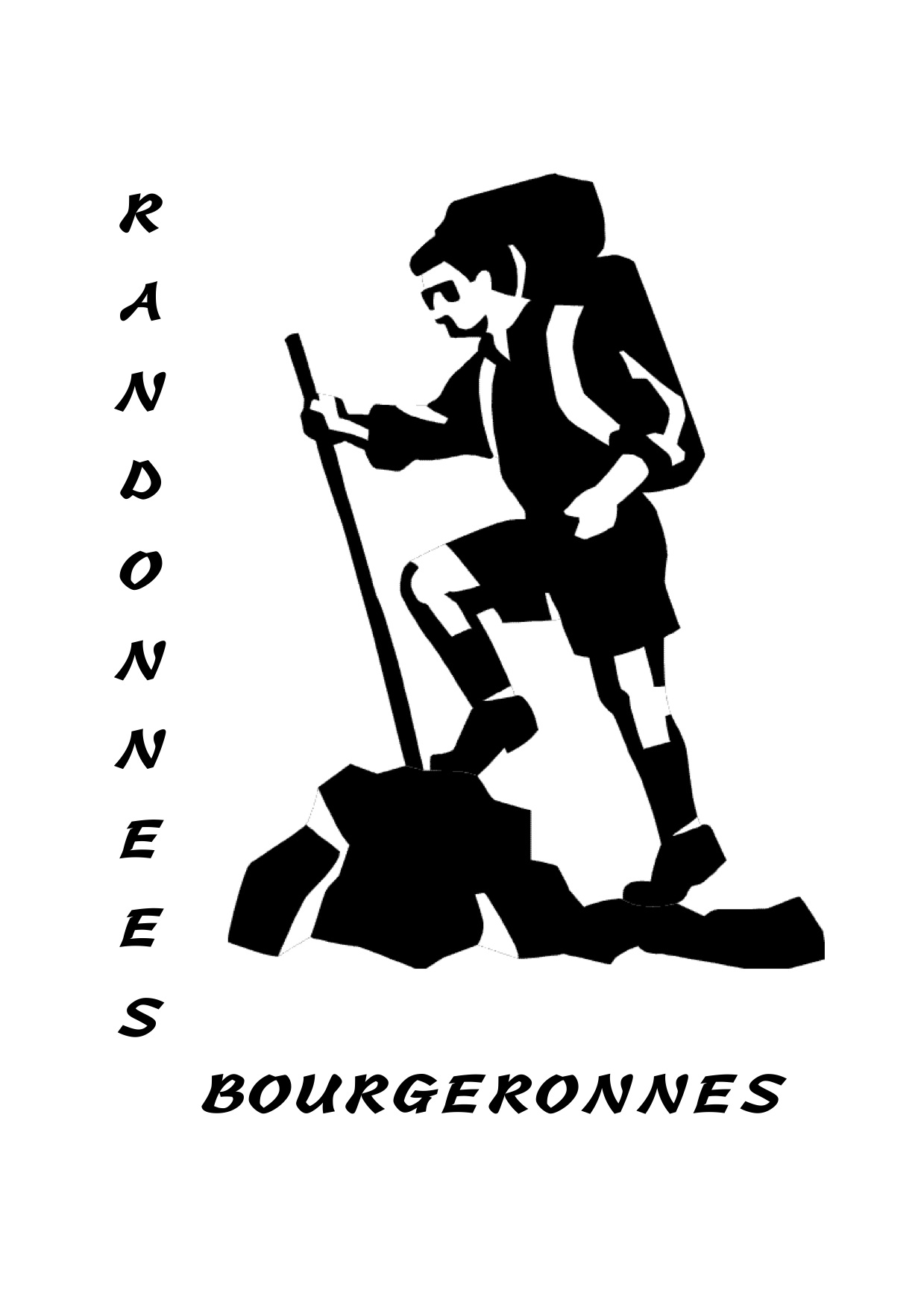 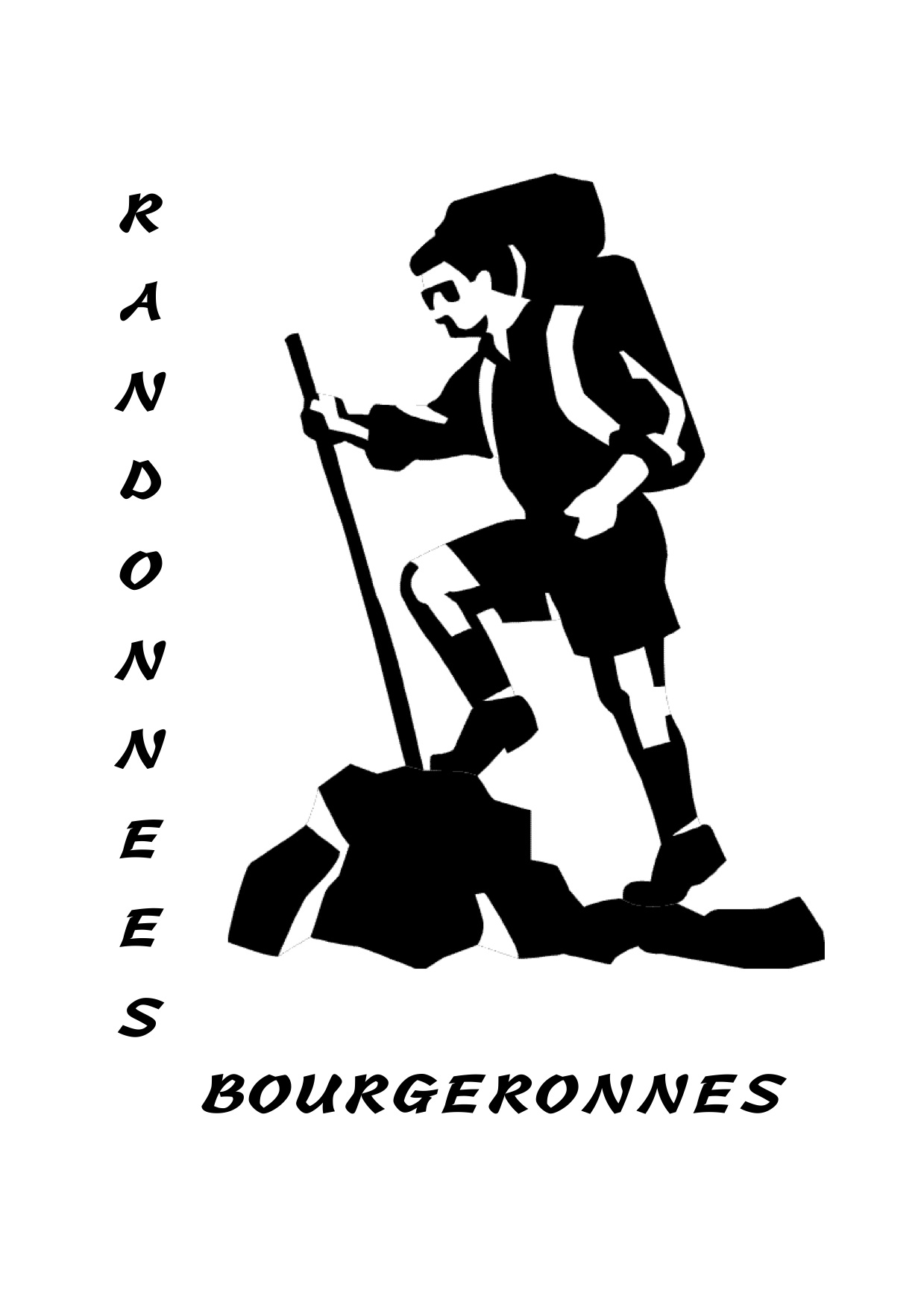 Siège social : 454 Chemin du Vivier27670 BOSROUMOISTél : 06 45 68 16 89Courriel : rando.27.bosroumois@orange.frBosroumois, le 17 octobre 2018                                      	    Mesdames, Messieurs les adhérents de Randonnées  Bourgeronnes,                                 	   Nous tenons à vous remercier de votre participation à notre Assemblée Générale du 12 octobre 2018. En vertu de l’Art 14 de nos statuts, pour être tenue, l’AG doit se composer au minimum du ¼ de nos adhérents soit 26 pour  102 adhérents en 2018. Le quorum a été atteint avec 74 adhérents présents, pour  74 votes exprimés. BILAN MORAL 2018 : *Notre association termine 2018 avec 102 adhérents dont 6 nouveaux, pour mémoire en 2017, nous étions 116 adhérents. *Nous vous avons  proposé cette année  diverses randonnées :-1 rando tous les lundis après-midi (hormis les jours fériés), 48 cette année.-1 rando tous les 1er et 3èmes mardi après-midi de chaque mois ; 20 pour cette année.-1 rando tous les 1er et 3ème dimanche matin de chaque mois ; 20 cette année.-5  randos journée.-1 rando Octobre Rose animé en partie par notre club qui a réuni sur 200 participants ,15 randonneurs bourgerons le matin pour 1 randonnée de 5 km 500 et 5 l’après-midi pour la marche de 8kms.-1 rando Photo à la Bouille proposée par Patrick Deschamps et qui a rassemblé 9 personnes pour 5 kms parcourus Cette année 5 randos ont été annulées, faute aux intempéries pluie ou vent ou orages. La moyenne est de 10,6 km le lundi pour 24 randonneurs, 7,5 km le mardi pour 11 participants et 10,6 km le dimanche pour 8 participants.Nos 5 randonnées à la journée ont été suivies en moyenne par 19 participants (mini 5 et maxi 32) pour 20 kms (mini 19 et maxi 22,8km).Nos 2 ballades gourmandes ont rassemblé : 31 participants à la rando crêpes pour 8kms et 45 participants également à notre rando galette pour 8kms également.Nos séjours ont toujours été bien suivis. -3 jours dans le Boulonnais du 14 au 16 mai  avec 21 participants pour 48,3 kms séjour animé par Danièle et Christian CHAUSSON.-1 semaine en Haute Loire du 16 au 23 juin  avec 20 randonneurs pour 115kms, séjour animé par Jacques ROZE et Jean Marc GAIDOUKOFF.-3 jours dans le Mortain du 5 au 7 septembre dans le Pays de Mortain  avec 15 participants pour 34 kms parcourus, séjour animé par Colette LEGER et Denis DUHAMEL. -9 jours en Bretagne d’OUESSANT à Presqu’ile de CROZON  du 14 au 23 septembre avec 15 participants pour 120kms, séjour animé par Danièle Néel et Brigitte MORTREUIL.Pour cette année, nous vous avons donc proposé  111 jours de randonnées, dont 56 randonnées dans l’Eure, 30 en Seine Maritime, 5 journées rando, 20 journées séjour, 2 balades gourmandes, 1 rando Photo et récemment 1 samedi Octobre Rose  pour 1259 kms de chemins parcourus ayant permis de rassembler  1717  participants. Ci-joint  détail du bilan des randonnées 2018. BILAN FINANCIER 2018 : Le bilan est équilibré, avec un solde positif de = 268,05€. BULLETIN D’ADHESION  2019: Hausse de la cotisation de 3€ la portant à 43€ en individuel et 82€ pour la licence familiale .Ci-joint nouveau bulletin d’adhésion. Nous insistons sur le fait que chaque nouvel  adhérent  doit fournir 1 certificat médical lors de son inscription. Chaque  adhérent doit remettre 1 questionnaire de santé tous les ans  (voir ci-joint), suivant les recommandations de la Fédération Française de Randonnée, ce qui permettra de renouveler votre licence sportive.  Le fait de remplir ce questionnaire dispense du certificat médical si toutes les réponses sont négatives. Merci d’être vigilants pour vos réponses.Le fait d’être adhérent implique l’acceptation du règlement intérieur. Les adhésions sont à fournir pour le 30 novembre 2018, merci de les remplir avec soin et lisiblement pour faciliter le travail du secrétariat.Pas d’opposition pour l’approbation des bilans et du bulletin d’adhésion.ELECTION D’UN NOUVEAU MEMBRE, Sur 74 adhérents présents, 74 votes exprimés, Alain LETAILLEUR est élu avec 73 votes, 1 bulletin nul blanc.PROGRAMME 2019 : 3 séjours prévus -6 jours aux  Angles dans les Pyrénées avec CAP France et encadré par Denis DUHAMEL du samedi 25 mai au samedi 1er juin 2019.-6 jours à Decize dans la Nièvre, séjour animé par Danièle et Christian CHAUSSON du lundi 17 juin au samedi 22 juin 2019.-5 jours à Digulleville dans le Cotentin, séjour animé par Danièle Néel du lundi 16 septembre au vendredi 20 septembre 2019.QUESTIONS DIVERSES : Néant.			Nous remercions vivement Jacques ROZE  pour son action et son investissement en tant que Président au sein de notre club et pour son  action dans notre association. Nous renouvelons nos remerciements à tous  les volontaires qui acceptent de se former en tant qu’Animateurs, afin de permettre à notre Association de continuer à vivre et pouvoir vous emmener dans de belles randonnées en toute sécurité.                                    A bientôt sur nos chemins, restant à votre disposition pour tout renseignement complémentaire.Merci à Tous, Bien Amicalement, Patrick DESCHAMPS, Président.Danièle Néel, Vice-Présidente,Alain LETAILLEUR, Secrétaire,Jeanne COLLE, Trésorière, Christian CHAUSSON, Trésorier adjoint, Michel BEAUNÉ,  Denis DUHAMEL, Corinne CROMBECQUE, Jacques ROZE, administrateurs.